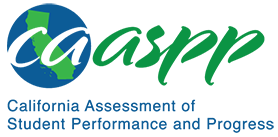 MS-ETS1-1 Engineering DesignCalifornia Alternate Assessment for Science—Item Content SpecificationsMS-ETS1-1 Engineering DesignCA NGSS Performance ExpectationStudents who demonstrate understanding can: Define the criteria and constraints of a design problem with sufficient precision to ensure a successful solution, taking into account relevant scientific principles and potential impacts on people and the natural environment that may limit possible solutions. Mastery StatementsStudents will be able to:Identify one result of a solution to a simple design problem that will impact people or the environment Identify one solution to a design problem that would have specific impacts on humans or the environmentIdentify one solution to a design problem that incorporates specified scientific issuesPossible Phenomena or ContextsNote that the list in this section is not exhaustive or prescriptive.Possible contexts include the following:Forms of pollutionLoss of wildlife habitatEnhancing mobility for people with disabilitiesEnhancing access to clean waterSolar and wind energyAdditional Assessment BoundariesNone listed at this timeAdditional ReferencesCalifornia Science Test Item Specification for MS-ETS1-1https://www.cde.ca.gov/ta/tg/ca/documents/itemspecs-ms-ets1-1.docxEnvironmental Principles and Concepts http://californiaeei.org/abouteei/epc/The 2016 Science Framework for California Public Schools Kindergarten through Grade Twelve https://www.cde.ca.gov/ci/sc/cf/cascienceframework2016.aspAppendix 1: Progression of the Science and Engineering Practices, Disciplinary Core Ideas, and Crosscutting Concepts in Kindergarten through Grade Twelvehttps://www.cde.ca.gov/ci/sc/cf/documents/scifwappendix1.pdfAppendix 2: Connections to Environmental Principles and Conceptshttps://www.cde.ca.gov/ci/sc/cf/documents/scifwappendix2.pdfPosted by the California Department of Education, August 2020California Science ConnectorFocal Knowledge, Skills, and AbilitiesEssential UnderstandingDefine a design problem that can be solved through consideration of criteria and constraints, potential impacts on people and the environment, and scientific or other issues that are relevant to the problem. Ability to define a design problem that can be solved through consideration of criteria and constraints relevant to the problem.Ability to define a design problem that can be solved through consideration of potential impacts on people and the environment that are relevant to the problem.Ability to define a design problem that can be solved through consideration of scientific or other issues that are relevant to the problem.Recognize that a solution to a simple design problem can impact people and the environment. 